COMMISSION DEPARTEMENTALE D’ORIENTATION VERS LES ENSEIGNEMENTS ADAPTES 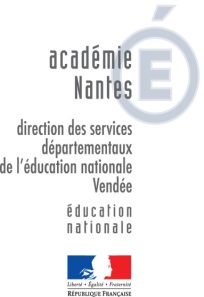 DU SECOND DEGRE DE LA VENDEEPARCOURS SCOLAIRE (élève 1er degré)Année scolaire 2020-2021                                                                                           CURSUS SCOLAIRE                                                                                  FREQUENTATION SCOLAIREMotifs d’absence les plus fréquents : …………………………………………………………………………………………                                                                 RELATION ECOLE – FAMILLERelation école/famille : (coopération, conflits éventuels, fréquence des contacts…) : ………………………………………………………………………………………………………………………………………………………………………………………………………………………………………………………………………………………………………………………………………………………………………………………………Fratrie : ………….Une pré-orientation vers les EGPA a-t-elle déjà été évoquée en fin de CM1 avec les parents ?                         OUI          NONUne saisine de la MDPH a-t-elle été envisagée ?       OUI         NONSi OUI, quelles suites ont été données ?            refus de la famille   rejet de la MDPH     en cours                  AIDES APPORTEES PAR L’ECOLE ET LA FAMILLE (joindre les projets)                                                                 IDENTITE DE L’ELEVE                                                                 IDENTITE DE L’ELEVENOM et Prénom : ……………………………………….Date de naissance …………………………………….Sexe : M   - F    (rayer la mention inutile)Établissement scolaire …………………………. Public / PrivéClasse …………Commune …………………………………….Nom de l’enseignant : ………………………………………………Année Scolaire2020/212019/202018/192017/182016/172015/16ClasseÉtablissementSuivi RASEDAnnée Scolaire2014/152013/142012/13ClasseÉtablissementSuivi RASEDAbsences régulièresAbsences occasionnellesAbsences justifiéesAbsences non justifiéesL’an passéCette annéeL’école a-t-elle pris des mesures particulières ?                  OUI                NONSi OUI, sous quelle forme ?          Différenciation pédagogique                          PPRE                                                              Activités pédagogiques complémentaires      Stages de remise à niveauSi OUI, quelles priorités ont été retenues ? Prise en charge RASED en cours ?                                                    OUI                  NONSi OUI, quelle est la nature de cette aide ? ………………………………………………………………………………………………………………………………………………………………………………………………………………………………………………………………………………………………………………………………………………………………………………………………………………………………………L’élève bénéficie-t-il d’un Plan d’Accompagnement Personnalisé (PAP) ?                 OUI                  NONA votre connaissance, bénéficie-t-il de prises en charge à l’extérieur de l’école ?      OUI                  NONSi OUI, quelles en sont la nature ?Il y a-t-il eu un suivi préconisé et non mis en œuvre?         OUI      NON    Si OUI, lequel ? ……..………………………………………………………………………………………………………………………….Si NON, pourquoi ? ………………………………………………………………………………………………………………………………